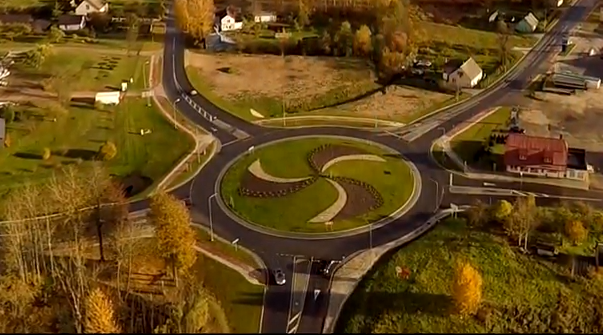 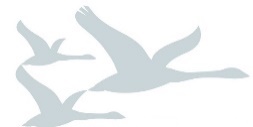 Gulbenes novada domes priekšsēdētāja ievadziņojumsCienījamie Gulbenes novada iedzīvotāji!Savu skrējienu ir sācis 2021.gads. Lai arī šajā gadā varētu veiksmīgi veikt savas funkcijas, sniegt pakalpojumus un īstenot īstermiņa un ilgtermiņa attīstības projektus, pašvaldībai ir nepieciešami finanšu līdzekļi. Budžeta plānošana un sastādīšana 2021.gadam visām pašvaldībām bijusi īpaši sarežģīta, jo to ietekmēja daudzi ārējie faktori, piemēram, epidemioloģiskā situācija pasaulē sakarā ar vīrusa infekcijas Covid-19 izplatību, kā arī valstiski pieņemtie lēmumi par iedzīvotāju ienākuma nodokļa pārdali, minimālo darba algu un garantētā minimālā ienākuma apjomu.Ņemot vērā epidemioloģisko situāciju, valsts budžets tika plānots, ieguldot lielus finanšu līdzekļus drošības un atveseļošanas procesos, radot lielu deficītu, tādējādi ietekmējot arī pašvaldībām pieejamos finanšu resursus. No 2021.gada tiks pārdalīta pašvaldību budžetos  novirzāmā Iedzīvotāju ienākuma nodokļa daļa starp valsti un pašvaldībām no līdzšinējiem 80% uz 75%. Tādējādi pašvaldības kopumā saņems par 90 milj. euro mazāk, nekā pagājušajā gadā. Tāpat nozīmīgs faktors, kas ietekmē budžeta veidošanu, ir minimālās algas celšana valstī no līdzšinējiem 430 euro līdz 500 euro mēnesī, kā arī garantētā minimālā ienākumu pabalsta celšana, atbalsts dzīvokļu jautājumos, palielināts diferencētais neapliekamais minimums u.c.Šis gads ir arī pašvaldību vēlēšanu gads, ko nenoliedzami ir apstiprinājušas diskusijas par sagatavoto budžeta projektu. Lēmums par pieejamo finanšu līdzekļu sadali jāpieņem ar gudru, saimniecisku, izsvērtu pieeju, lai neciestu ar likumu uzdoto funkciju, uzdevumu un brīvprātīgo iniciatīvu izpilde, darbinieku motivācija un prioritāro projektu īstenošana, kas radīs pozitīvu ietekmi uz katru iedzīvotāju, un veicinās novada ilgtspēju turpmākajā periodā. Aizvadītajā gadā ielikām jaunu stūrakmeni izglītības jomā, radot spēcīgu, perspektīvu mācību iestādi – Gulbenes novada vidusskola. Šogad turpināsim nostiprināt jau ieliktos pamatus visā novada izglītības jomā, apstiprinot Izglītības attīstības plānu 2021. - 2026.gadam. Arī 2020./2021.mācību gada 2.semestris nebūs viegls, jo jāturpina organizēt mācību process pēc dažādiem modeļiem, ņemot vērā esošo situāciju. Pedagogiem, skolēniem un vecākiem nākas pielāgoties, pieņemot izaicinājumus, lai neciestu plānotā mācību satura apguve. Neskatoties uz būtiski samazināto finanšu spēju, budžeta projekts ir sagatavots paredzot arī attīstības iespējas. Plānoto infrastruktūras projektu skaits un to svarīgums 2021.gadā nemazināsies. Īstenotas lieliskas iniciatīvas ar ierobežotu finansējumu rada ne tikai papildus izaicinājumus, ietverot riskus, bet sniedz arī lielāku gandarījumu. Mēs turpināsim sakārtot infrastruktūru un inženierbūves, realizēt projektus parkos un skvēros, atjaunot ceļus, attīstīt rūpnieciski industriālās teritorijas, pilnveidot sporta infrastruktūru, iesaistīsimies jaunu māju būvniecības organizēšanā, darba vietu radīšanā, palīdzot uzņēmējiem uzsākt un attīstīt savu biznesu.2021.gadā īpašu uzmanību veltīsim sadarbības stiprināšanai ar Latvijas Investīciju un attīstības aģentūru un Latvijas Tirdzniecības un rūpniecības kameru, kas iesaistīsies Gulbenes novada uzņēmējdarbības vides uzlabošanā. Šis gads, līdzīgi kā iepriekšējais, visā Latvijā un pasaulē ir īpaši sarežģīts, saskaroties ar nopietniem, nebijušiem pārbaudījumiem un izaicinājumiem. Covid-19 straujā izplatība pasaulē, tajā skaitā Latvijā un ieviestie pandēmijas ierobežošanas pasākumi ir radījuši nenoteiktības apstākļus un  nopietni ietekmējuši valstu ekonomikas attīstību. Pandēmijas izraisītā krīze ir nopietns pārbaudījums arī Gulbenes novadam. Tuvāko gadu makroekonomiskās prognozes ir neskaidras. Lai veicinātu atkopšanos no pandēmijas izraisītas krīzes, ir svarīgs  valdības un pašvaldību patēriņš. Gulbenes novada attīstība ir atkarīga arī no vīrusa Covid-19 izplatības dēļ noteiktajiem ierobežojumiem pasaulē un Latvijā, kā arī valsts un Eiropas  Savienības atbalsta pasākumiem. Kovidkrīzes situācijā pašvaldībām būs nodrošinātas aizņemšanās iespējas likumā “Par valsts budžetu 2021.gadam” noteiktajiem mērķiem, taču pašvaldībām jānodrošina pietiekamā apjomā finanšu līdzekļi līdzfinansējumam.Vīrusa pandēmija ir ļoti būtiski ietekmējusi procesus un darba organizēšanu pašvaldībā. Mums ir jābūt gataviem ātri un atbildīgi reaģēt uz pandēmijas izplatības ierobežošanu. Īpaši sarežģīti ir nodrošināt aprūpes pakalpojuma sniegšanu straujos vīrusa izplatības apstākļos pašvaldības sociālās aprūpes centros, kuros pastāv visaugstākais un straujākais saslimstības risks.  Pateicoties atbildīgo darbinieku profesionalitātei aprūpes iestādēs un kolektīva augstai disciplīnai, gan pagājušajā gadā, gan 2021.gadā īpaši atbildīgi organizēsim darbu iestādēs, ieviešot pasākumus, kas ierobežo vīrusa izplatību. Pagājušajā gadā ļoti veiksmīgi esam pratuši pielāgoties valstī noteiktajai ārkārtējai situācijai un ierobežojumiem iedzīvotājiem saņemt pakalpojumus klātienē un spējuši nodrošināt pakalpojumu pieejamības nepārtrauktību attālināti. Pašvaldībai nodrošinot pakalpojumu pieejamību attālināti, paredzams, ka pieaugs digitālo tehnoloģiju izmantošana. Tāpēc digitālo prasmju un e-pārvaldības rīku nozīme pieaugs vēl straujāk nekā līdz šim un tā iespējams paātrinās publiskā un privātā sektora digitālo transformāciju.Mēs gādāsim par to, lai mūsu iedzīvotājiem būtu darbs, laba izglītība, kvalitatīvas brīvā laika pavadīšanas iespējas, pieejama interešu izglītība, dažādas sporta iespējas gan profesionāļiem, gan interesentiem.  Turpināsim īstenot uzsākto “Pašvaldības līdzdalības budžetēšanas” projektu konkursu, iesaistot iedzīvotājus lēmumu pieņemšanā pašvaldības publiskās teritorijas un infrastruktūras attīstībā. Ticēsim labajiem nodomiem un uzticēto veiksmi godprātīgi, atbalstīsim jaunas iniciatīvas un, protams, būsim gudri, atbildīgi saimnieki savā Gulbenes novadā!Vispārīga informācija par ekonomisko situāciju Gulbenes novada pašvaldībāIedzīvotāji2020.gadā savu dzīvesvietu Gulbenes novadā bija deklarējuši 20 976 iedzīvotāji. Gulbenes novada pašvaldībā saglabājas tendence samazināties iedzīvotāju skaitam. Pilsonības un migrācijas lietu pārvaldes (turpmāk – PMLP) dati liecina, ka pēdējā gada laikā iedzīvotāju skaits (laika posmā no 2019.gada 1.jūlija līdz 2020.gada 1.jūlijam) sarucis par 410 iedzīvotājiem (sk.1.attēlu). Kopā pēdējo piecu gadu laikā iedzīvotāju skaits samazinājies par 1660 iedzīvotājiem jeb 7%.1.attēlsAvots: PMLPPēc PMLP datiem (dati uz 2019.gada 1.jūliju)  redzams, ka  iedzīvotāji darbspējas vecumā ir procentuāli lielākā deklarēto iedzīvotāju skaita daļa (sk.2.attēlu)2.attēlsAvots: PMLPNodarbinātība un bezdarbsCentrālās statistikas pārvaldes (turpmāk – CSP) datos redzama vispārējā valdības sektorā (vispārējās valdības sektors ietver valsts un pašvaldību budžeta iestādes, sociālās apdrošināšanas fondu, valsts un pašvaldību kontrolētas un finansētas kapitālsabiedrības) strādājošo mēneša vidējās darba samaksas (bruto) atšķirība (sk. 3.attēlu) pilsētās un novados. Dati par 2020.gadu – pirmo trīs ceturkšņu vidējā darba samaksa mēnesī.3.attēlsAvots: CSPPēc CSP datiem redzams, ka Gulbenes novadā privātajā sektorā komersantiem (ar nodarbināto skaitu >=50) vidējā darba samaksa ir lielāka par vispārējās valdības sektorā strādājošo vidējo bruto darba samaksu (sk.4.attēlā).4.attēlsAvots: CSPPēc Nodarbinātības valsts aģentūras (turpmāk – NVA) datiem uz 2020.gada 31.decembri, Gulbenes novada pašvaldībā bezdarba līmenis 2020.gada nogalē bija 6,4 % jeb 787 reģistrētie bezdarbnieki, kas ir virs vidējā bezdarba līmeņa Latvijā (6,0%). Dzimumu sadalījums no reģistrētajiem bezdarbniekiem ir līdzīgs – 396 sievietes un 391 vīrieši. NVA datos redzams problēmgrupu sadalījums (sk.5.attēlu)  - 528 bezdarbnieki.5.attēlsAvots: NVAIzglītības iestādes, izglītojamo skaits2020.gada 1.septembrī Gulbenes novadā vispārējo izglītību var iegūt 8 izglītības iestādēs, kas salīdzinot ar 2019.gada 1.septembri ir par divām skolām mazāk – tika reorganizēta Gulbenes novada valsts ģimnāzija un Gulbenes 2.vidusskola, izveidojot vienu izglītības iestādi Gulbenes novada vidusskolu, kā arī 2020.gadā tika likvidēta Gulbenes vakara (maiņu) vidusskola. 2020.gada septembrī Gulbenes novadā pirmsskolu skaits ir nemainīgs salīdzinot ar 2019.gadu - 8 pirmsskolas izglītības iestādes.Piecu gadu laikā izglītojamo skaits vispārējās izglītības iestādēs ir samazinājies par 308 izglītojamajiem jeb 13,9 procentiem (sk.6.attēlu).6.attēlsAvots: Ekonomikas nodaļaUzņēmējdarbībaKoronavīrusa izraisītās slimības Covid-19 izplatība no 2020.gada marta ir būtiski ietekmējusi daudzu nozaru darbu. Sarunās ar novada uzņēmējiem ir gūts apstiprinājums tam, ka uzņēmējdarbība turpina ierasto darba ritmu. Atsevišķās nozarēs ir vērojams pat pozitīvs pieprasījuma pieaugums. Līdz šim lielākie izaicinājumi skar tūrisma, sabiedriskās ēdināšanas, transporta, sporta un kultūras nozares uzņēmumus u.c. Jāatzīmē, ka valstī noteiktie ierobežojumi veicinājuši uzņēmumu aktīvu iesaisti digitālu risinājumu un atpazīstamības veicināšanā. Pielāgojoties situācijai, ieviešot attālinātus pasūtījumu un piegādes risinājumus, uzņēmumiem izdodas nodrošināt darbības nepārtrauktību. Ir pāragri spriest par kvantitatīvām sekām, kas izriet no Covid-19 izplatības ilgtermiņā, tomēr ir svarīgi turpināt informācijas apmaiņu, pieņemt lēmumus un komunicēt par būtiskiem jautājumiem, un iespējamiem risinājumiem.Pamatojoties uz sadarbības memorandu ar nevalstisko organizāciju “Uzņēmēji Gulbenes novadam”,  2021.gadā tiks sniegts atbalsts jauniešu un pieaugušo profesionāli orientētas izglītības veicināšanai, kā arī pārstāvēts tautsaimniecības nozaru līderu viedoklis pašvaldības un valsts iestādēs. Kā viena no aktivitātēm – tiek plānotas attālinātas sarunas ar nozaru pārstāvjiem  par savstarpējas sadarbības modeļiem, lai kopīgi meklētu risinājumus izaicinājumu pārvarēšanai, īpaši pandēmijas ierobežojumu laikā.Uzņēmējdarbības vides aktivitāti Gulbenes novada teritorijā apliecina VID statistiskie dati, kas norāda uz pozitīvu tendenci, kad pērn palielinājās reģistrētu patentmaksas maksātāju skaits par 32% salīdzinot ar gada sākumu, sasniedzot 41 maksātāju, attiecīgi saimnieciskās darbības veicēju skaits par 3,7%, sasniedzot 1089 personas, arī paziņotais saimnieciskās darbības veicēju skaits palielinājies par 10,6%, sasniedzot skaitu - 467. Jaunreģistrētu komersantu skaits saglabājās 2019.gada apjomā – 53 sabiedrības ar ierobežotu atbildību (SIA) un 9 individuālie komersanti (IK).Neraugoties uz nenoteiktības situāciju valstī, pozitīva tendence novērojama pašvaldības Grantu programmas “Starteris”rezultātos, kad, pretendentu interese ir lielāka kā pērn. Atbalsta programma “Starteris” paredz iespēju ideju autoriem saņemt līdz  5 000 euro finansiālu atbalstu dzīvotspējīgu biznesa projektu uzsākšanai vai paplašināšanai, stimulējot nodarbinātību  un  preču, pakalpojumu dažādošanu novada teritorijā. Atbilstoši konkursa nosacījumiem, atbalsta programmas ietvaros jāizveido ne mazāk kā viena pilna laika darba vieta, sasniedzot biznesa plānā norādītos apgrozījuma rādītājus. 2021.gadā Gulbenes novadā pašvaldība strādās ciešākā sadarbībā ar atbalsta organizācijām – Latvijas Investīciju un attīstības aģentūras biznesa inkubatoru programmas, Latvijas tirdzniecības un rūpniecības kameras, Sociālās uzņēmējdarbības asociāciju - kas ir vērstas uz konsultatīvu, arī praktisku atbalsta pasākumu īstenošanu visām uzņēmēju kategorijām. Pašvaldības darbs grantu programmas īstenošanā un sadarbības veicināšanā starp uzņēmējdarbības atbalsta organizācijām, veicinās sabiedrības iesaisti vietējās ekonomikas stiprināšanas iniciatīvās, tādā veidā radot jaunas vērtības vietējā teritorijā, produktīvāk izmantojot vietējos resursus, sekmējot sadarbību un vietējo patēriņu, attīstot jaunus uzņēmējdarbības modeļus, kas paaugstina lauku teritoriju iedzīvotāju dzīves kvalitāti, konkurētspēju un vietējās teritorijas sociālekonomisko attīstību. Gulbenes novada pašvaldības 2021. gada budžeta aprakstsGulbenes novada pašvaldības budžets 2021. gadam izstrādāts, ievērojot likumos “Par pašvaldībām”, “Par pašvaldību budžetiem”, “Par budžetu un finanšu vadību”, “Par valsts budžetu 2021.gadam”, Gulbenes novada pašvaldības noteikumus “Kārtība par pašvaldības budžetu”, kā arī speciālajos nodokļu likumos, Ministru kabineta noteikumos un citos spēkā esošos likumdošanas aktos paredzētās prasības.Sastādot 2021.gada pašvaldības budžetu (sk.7.attēlu), tika ņemts vērā normatīvajos aktos noteiktais, kā arī būtiski grozījumi normatīvajos aktos, kā piemēram:likumā “Par valsts budžetu 2021.gadam” noteiktais - iedzīvotāju ienākuma nodokļa ieņēmumu sadalījums starp valsts budžetu un pašvaldību budžetiem ir attiecībā 75 procenti pret 25 procenti, līdzšinējo 80 procentu pret 20 procentu vietā;grozījumi MK noteikumos Nr.656 “Noteikumi par minimālās mēneša darba algas apmēru normālā darba laika ietvaros un minimālās stundas tarifa likmes aprēķināšanu”;grozījumi likumā “Par valsts sociālo apdrošināšanu”;grozījumi MK noteikumos Nr.445 “Pedagogu darba samaksas noteikumi”; MK noteikumiem Nr.809 “Noteikumi par mājsaimniecības materiālās situācijas izvērtēšanu un sociālās palīdzības saņemšanu”;likumā “Par valsts budžetu 2021.gadam” noteiktais pašvaldību aizņēmumu kopējais palielinājums un aizņēmumu mērķi.7.attēlsAvots: Ekonomikas nodaļaBudžeta ieņēmumu kopapjoms un galvenie ieņēmumu avotiGulbenes novada pašvaldības 2020.gada ieņēmumi plānoti 24 457 285 euro apmērā (sk.8.attēlu), naudas līdzekļu atlikums gada sākumā 5 087 744 euro, plānotie aizņēmumi 2 646 538 euro.8.attēlsAvots: Ekonomikas nodaļa2021.gadā  saņemtais no Valsts kases sadales konta pārskata gadā ieskaitītais iedzīvotāju ienākuma nodoklis tiek plānots par 391 397 euro mazāk nekā 2020.gadā. Nodokļa īpatsvars budžeta kopējos ieņēmumos ir 40,39 procenti – 9 879 142 euro.Turpinot nodokļa reformas pasākumus darba spēka nodokļu samazināšanai un ienākumu nevienlīdzības mazināšanai, 2021.gadā tiek saglabāts maksimālais neapliekamais minimums 300 euro un atvieglojums par apgādībā esošu personu – 250 euro mēnesī, tiek paaugstināts mēneša ienākumu līmenis, līdz kuram tiek piemērots diferencētais neapliekamais minimums – 1 800 euro (2020.gadā 1 200 euro). 2021.gadā tiek samazinātas sociālās iemaksas no līdzšinējiem 35,09% uz 34,09%  – par 0,5 procentpunktiem gan darba devējiem, gan darba ņēmējiem.Ņemot vērā faktisko nekustamā īpašuma nodokļa izpildi 2020.gadā un 2018.gada 25.oktobrī Gulbenes novada domē apstiprinātos saistošos noteikumus Nr.16  “Par nekustamā īpašuma nodokļa atvieglojumiem un to piešķiršanas kārtību”, kas nosaka nodokļa atvieglojumus noteiktajos apmēros taksācijas gadam noteiktām nodokļu maksātāju kategorijām, kuru skaits ir būtiski palielināts salīdzinājumā ar iepriekšējiem gadiem, kopējā nekustamā īpašuma nodokļa prognoze noteikta lielāka nekā aprēķinātā nodokļa bāze, ko ņēmusi vērā Finanšu ministrija, ņemot vērā izlīdzināšanas nepieciešamību. Nekustamā īpašuma nodokļa par zemi, ēkām un būvēm, mājokli īpatsvars budžeta kopējos ieņēmumos 2021.gadā ir 4,3 procenti jeb 1 305 322 euro.Azartspēļu nodoklis tiek plānots 13 692 euro, kas ir par 5 206 euro mazāk kā 2020.gadā.Nenodokļu ieņēmumu īpatsvars budžeta ieņēmumu daļā ir neliels – 2 procenti no kopējiem ieņēmumiem jeb 558 979 euro. Šajā ieņēmumu sadaļā uzskaita – ieņēmumus no dividendēm, pašvaldības budžetā ieskaitītās valsts nodevas, pašvaldību nodevas, soda naudas, ieņēmumus no Gulbenes novada būvvaldes sniegtajiem pakalpojumiem un ieņēmumus no pašvaldības īpašumu iznomāšanas un pārdošanas. 2021.gada ieņēmumos plānojam iepriekšējos gados nesaņemtos ieņēmumus no SIA “Balvu un Gulbenes slimnīcu apvienība” dividendēm 100 000 euro apmērā.Gulbenes novada pašvaldībai dotācija no pašvaldību finanšu izlīdzināšanas fonda plānota 5 377 340 euro apmērā jeb 22 procenti, kas ir par 582 751 euro mazāk nekā 2020.gadā (kopā ar speciālo dotāciju). Pašvaldību finanšu izlīdzināšanas aprēķins veikts atbilstoši “Pašvaldību finanšu izlīdzināšanas likumam”, pamatojoties uz iedzīvotāju skaitu, iedzīvotāju ienākuma nodokļa prognozi, nekustamā īpašuma nodokļa prognozi un aprēķināto izlīdzināmo vienību skaitu katrā pašvaldībā, savukārt izlīdzināmo vienību skaits aprēķināms, ņemot vērā pašvaldības teritorijā dzīvojošo iedzīvotāju skaitu, struktūru un pašvaldības teritorijas platību kvadrātkilometros. Pašvaldību finanšu izlīdzināšanas aprēķins nodrošina sabalansētu un līdzsvarotu resursu pieejamību visām pašvaldībām.Ieņēmumi no valsts budžeta – īpatsvars kopējos ieņēmumos ir 20 procenti jeb 4 925 779 euro. Lielākie ieņēmumi plānoti pašvaldību pamata un vispārējās izglītības iestāžu pedagogu darba samaksai un valsts sociālās apdrošināšanas obligātajām iemaksām (8 mēnešiem) – 1 914 904 euro, kas ir par 6 138 euro vairāk salīdzinājumā ar 2020.gadu un ir saistīts ar pedagogu darba samaksas par 1 likmi palielinājumam ar 2020.gada 1.septembri. Pašvaldību speciālajām pirmsskolas iestādēm, internātskolām, attīstības un rehabilitācijas centriem un speciālajām internātskolām bērniem ar fiziskās un garīgās attīstības traucējumiem – Sveķu pamatskolai – plānoti  778 614 euro (8 mēnešiem), kas salīdzinājumā ar 2020.gadu ir par 33 230 euro mazāk. Pašvaldību izglītības iestāžu piecgadīgo un sešgadīgo bērnu apmācības pedagogu darba samaksai un valsts sociālās apdrošināšanas obligātajām iemaksām plānoti 497 126 euro, kas ir par 51 490 euro vairāk kā 2020.gadā. Profesionālās ievirzes izglītības iestādēm plānots mērķdotāciju apjoms 458 939 euro, kas ir par 15 491 euro mazāk nekā 2020.gadā. Mērķdotācija pašvaldību autoceļiem 2021.gadā plānota 2020.gada apmērā, kas ir 728 194 euro .Ieņēmumi no citām pašvaldībām – plānots saņemt ieņēmumus no pašvaldībām, veicot savstarpējos norēķinus par Gulbenes novada izglītības iestāžu sniegtajiem pakalpojumiem citās pašvaldībās deklarētajiem audzēkņiem, par summu 280 278 euro. Ieņēmumi no budžeta iestāžu sniegtajiem maksas pakalpojumiem sastāda 1 858 674 euro jeb 8 procenti no kopējiem ieņēmumiem. Vieni no lielākajiem maksas pakalpojumu ieņēmumiem plānoti no maksas par personu uzturēšanos sociālās aprūpes iestādēs – 740 000 euro, kas ir par 255 000 euro vairāk nekā pērn, jo plānota klientu aprūpe paredzētajai ēkas ietilpībai lielākajā sociālās aprūpes centrā “Jaungulbenes alejas”. Ieņēmumi par sniegtajiem dzīvokļu un komunālajiem pakalpojumiem plānoti 367 292 euro apmērā, kas būtiski pieauguši sakarā ar noteikto daudzdzīvokļu dzīvojamo māju apsaimniekošanas maksu, ieņēmumi no pašvaldības īpašumā esošo telpu, zemes, infrastruktūras nomas plānoti 414 577 euro apmērā. Ieņēmumi plānoti, pamatojoties uz domes pieņemtajiem lēmumiem par maksas pakalpojumiem, kurus sniedz Gulbenes novada pašvaldības iestādes un struktūrvienības.Ņemot vērā, ka likumā “Par valsts budžetu 2021.gadam” noteiktais pašvaldību aizņēmumu kopējais apjoms ir palielināts, kā arī ir noteikti jauni pašvaldību aizņēmumu mērķi, saņemtie aizņēmumi 2021.gada sākumā tiek plānoti 2 646 538 euro apmērā, paredzot dažādu investīciju projektu īstenošanu. Līdzekļu atlikums Gulbenes novada pašvaldības un iestāžu kontos un kasēs uz 2021.gada 1.janvāri bija 5 087 744 euro, tajā skaitā 1 267 345 euro uzsāktajiem projektiem paredzētie finanšu līdzekļi, 2020.gada budžetā noteiktam mērķim plānotie finanšu līdzekļi, kas objektīvu iemeslu dēļ netika izlietoti – 675 230 euro, dabas resursu nodokļa atlikums 211 314 euro apmērā, ceļu fonda atlikums - 365 116 euro.Budžeta izdevumu kopapjoms un galvenās izdevumu kategorijas2021.gada plānotie pašvaldības budžeta ieņēmumi tiek novirzīti likumā “Par pašvaldībām” noteikto autonomo funkciju, uzdevumu un brīvprātīgo iniciatīvu izpildei. Kopējie 2021.gada pamatbudžeta izdevumi plānoti 31 002 570 euro apmērā, aizņēmumu atmaksa - 1 188 997 euro, naudas līdzekļu un noguldījumu atlikums gada beigās - 10 000 euro.Izdevumi sadalīti atbilstoši funkcionālajām kategorijām (sk.9.attēlu) un budžeta izdevumu ekonomiskās klasifikācijas kodiem (sk.10.attēlu). Ir ņemtas vērā visu nozaru un jomu intereses un plānotie finanšu resursi sabalansēti, lai nodrošinātu un nepasliktinātu no pašvaldības budžeta finansēto institūciju – iestāžu un to struktūrvienību darbību, uzturētu infrastruktūru un plānotu tās attīstību.9.attēlsAvots: Ekonomikas nodaļa10.attēlsAvots: Ekonomikas nodaļaVispārējo valdības dienestu izdevumus, kas sastāda 2 338 277 euro jeb 7,5 procenti no kopējiem izdevumiem, veido izdevumi atalgojumam un valsts sociālās apdrošināšanas obligātajām iemaksām domes priekšsēdētājam, domes priekšsēdētāja vietniekam, 15 deputātiem, komisiju locekļiem, domes administrācijas darbiniekiem, pilsētas pārvaldes un 13 pagastu pārvalžu darbiniekiem, pakalpojumu, saimniecisko un kapitālo izdevumu apmaksai. Salīdzinājumā ar iepriekšējo gadu, plānots izdevumu palielinājums 60 000 euro apmērā, kas plānots pašvaldībai ar likumu uzdotā pienākuma veikšanai vēlēšanu nodrošināšanā. Ņemot vērā Finanšu Ministrijas noteikto izdevumu klasifikāciju atbilstoši funkcionālajām kategorijām, šajā sadaļā ietverti arī 10 000 euro izdevumiem neparedzētajiem gadījumiem. 2021.gadā plānots papildus finansējums 7 500 euro apmērā Gulbenes novada Dzimtsarakstu nodaļas pārcelšanai uz Ābeļu ielu 2, sakarā ar esošo telpu kritisko stāvokli un apgrūtināto pieejamību.Sabiedriskā kārtība un drošība – izdevumi plānoti 0,8 procentu apmērā no kopējiem izdevumiem jeb 234 363 euro. Gulbenes novada pašvaldības policijai ir plānots finansējums 10 darbinieku atalgojumam un valsts sociālās apdrošināšanas obligātajām iemaksām (2020.gadā nodarbinātajiem 9 darbiniekiem plānota papildus vides inspektora amata vieta), uzturēšanas izdevumiem, nodrošinot sabiedrisko kārtību pašvaldības autonomo funkciju izpildē. Lai nodrošinātu nepārtrauktu un kvalitatīvu pašvaldības policijas darbu, plānoti līdzekļi rāciju, videoreģistratoru un pārvietojamo videokameru iegādei. 2021.gadā plānots uzstādīt papildus novērošanas kameras Gulbenes pilsētā, lai uzlabotu kārtību un drošību, tam paredzot 12 099 euro  lielu finansējumu.Ekonomiskās darbības izdevumi plānoti 9,7  procentu apmērā no kopējiem izdevumiem, kas sastāda 2 996 825 euro. Ņemot vērā noteikto kopš 2020.gada, ka Speciālie budžeti ir integrēti Pamatbudžetā - šajā sadaļā plānota Autoceļu fonda dotācija ceļu uzturēšanai. Pašvaldības finansējums plānots Baložu ielas pārbūvei 129 892 euro apmērā un Jaunās ielas izbūvei 112 000 euro apmērā, un no ceļu ceļu fonda rezerves plānots finansējums 15% jeb 150 000 euro infrastruktūras investīciju projektiem, paredzot aizņēmumu Valsts kasē 850 000 euro apmērā. Ņemot vērā 2020.gadā noslēgto līgumu, plānots finansējums Stāmerienas pils iekštelpu atjaunošanas tehniskā projekta izstrādei 62 656 euro apmērā. Būvvaldei 2021.gadā plānoti 96 801 euro atlīdzībai un preču un pakalpojumu apmaksai, kā arī plānota papildus jurista amata vieta.Gulbenes novada pašvaldības aģentūrai „Gulbenes tūrisma un kultūrvēsturiskā mantojuma centrs” plānoti izdevumi 128 088 euro; Gulbenes novada pašvaldības aģentūras „Gulbenes tūrisma un kultūrvēsturiskā mantojuma centrs” struktūrvienības izglītojoša un interaktīva centra “Dzelzceļš un tvaiks” darbībai 77 591 euro apmērā un Gulbenes novada pašvaldības aģentūras „Gulbenes tūrisma un kultūrvēsturiskā mantojuma centrs” struktūrvienības “Stāmerienas pils” darbībai 113 926 euro, tajā skaitā atalgojumam un valsts sociālās apdrošināšanas obligātajām iemaksām, uzturēšanas izdevumiem, aģentūras pārcelšanās izdevumiem uz Dzelceļa ielu. 2021.gadā plānots finansējums daļējai novada tūrisma infrastruktūras -  informācijas stendu atjaunošanai un izveidei Gulbenes novada un pilsētas robežās 10  821 euro apmērā.Informācijas tehnoloģiju kompetences centra izdevumos plānots finansējums 238 574 euro apmērā.  Lai atslogotu Informācijas tehnoloģiju kompetences centra darbu, 2021.gadā plānoti finanšu resursi iekšējās tīmekļa vietnes modernizācijai, datu rezerves kopiju nodrošināšanai administrācijas darba stacijām un IT resursu migrācijai 20 000 euro apmērā. Datu aizsardzības speciālista pakalpojumiem plānots finansējums 5 808 euro apmērā. Lai atjaunotu pašvaldības iestāžu datortehniku un biroja tehniku, 2021.gadā šim mērķim plānots ņemt īstermiņa aizņēmumu Valsts kasē 193 759 euro apmērā.Gulbenes novada pašvaldības informācijas vadībai un sabiedriskajām attiecībām plānots finansējums 134 155 euro apmērā, tajā skaitā daļējs finansējums Mārketinga stratēģijas izstrādei 25 000 euro apmērā. Vides aizsardzības kopējie izdevumi plānoti 251 314 euro apmērā, kas ir 0,8 procenti no kopējiem izdevumiem. Dabas resursu nodokļu atlikums uz 2021.gadu bija 211 314 euro, ko plānots izlietot atbilstoši Dabas resursu nodokļa likumā noteiktajiem mērķiem, tajā skaitā 145 200 euro Gulbenes pilsētas kompostēšanas laukuma sakārtošanai Rēzeknes ielā 13B. Pašvaldības teritorijas un mājokļu apsaimniekošanai plānoti 4 522 123 euro jeb 14,6  procenti no kopējiem izdevumiem. Šajā izdevumu sadaļā paredzēti izdevumi – ielu apgaismošanai, plānojot finansējumu 250 000 euro jaunu elektroapgaismošanas līniju izveidei vai esošo līniju turpinājumam,  pašvaldības teritoriju un mājokļu apsaimniekošanai un uzturēšanai, siltumapgādei, kā arī apkures sistēmu uzlabošanai pašvaldības īpašumos. Pašvaldības iestādēm, to struktūrvienībām transporta pakalpojumu nodrošināšanai un skolēnu pārvadājumiem tiek plānots finansējums 235 967 euro apmērā, balstoties uz esošo situāciju valstī saistībā ar Covid-19 izplatību un 2020.gada faktiskajiem izdevumiem. Transportlīdzekļu remontdarbiem Gulbenes novada pašvaldības budžetā plānoti 92 939 euro.Projektu līdzfinansējumiem plānoto izdevumu apjoms 2021.gadā – 122 235 euro, no kuriem 50 000 euro plānoti projektiem, kas tiks apstiprināti un par kuriem tiks pieņemti domes lēmumi 2021.gadā.2021.gada budžetā, tiek plānots atbalsts uzņēmējdarbības uzsākšanai – 50 000 euro, atbalsts daudzdzīvokļu dzīvojamo māju energoefektivitātei – 5 000 euro, atbalsts kanalizācijas pieslēgšanai privātmājām – 25 000 euro, atbalsts daudzdzīvokļu dzīvojamajām māju teritoriju labiekārtošanai – 20 000 euro, saskaņā ar domes apstiprinātajiem saistošajiem noteikumiem.2021.gadā plānots finansējums 20 000 euro apmērā Līgo pagasta pārvaldes pārcelšanās izdevumiem (remontdarbiem) uz Līgo pagasta kultūras nama telpām, līdz ar ko tiks nodrošināta  iespēja iedzīvotājiem pašvaldības pakalpojumus saņemt vienā ēkā.Ņemot vērā Būvniecības valsts kontroles biroja norādījumus, tiek plānots finansējums jumta konstrukciju un zāles griestu pastiprināšanai un siltināšanai pašvaldības ēkā Druvienā "Pamatskola" 23  886 euro apmērā.2020.gadā norisinājās Metu konkurss "Meta izstrāde Gulbīšu parka atjaunošanai Rīgas ielā 46B, Gulbenē” ar mērķi iegūt arhitektoniski, ainaviski un funkcionāli pārdomātas idejas, lai veidotu Gulbīšu parku kā rekreācijas, atpūtas un pasākumu vietu, vienlaikus nodrošinot estētisku un labiekārtotu vidi pilsētas iedzīvotājiem un viesiem, 2021.gadā plānots finansējums Gulbīša parka būvprojekta izstrādei 78 000 euro apmērā.2020.gada noslēgtā līguma ietvaros tiek plānots finansējums Skolas ielas kvartāla būvprojekta izstrādei 20  782 euro apmērā.Veselības aprūpes pieejamības nodrošināšanai Gulbenes novada pašvaldībā plānots izlietot 138 861 euro jeb 0,4 procenti no kopējiem izdevumiem. Šajā budžeta sadaļā plānoti izdevumi desmit feldšeru – vecmāšu punktu darbības nodrošināšanai 116 746 euro. Projekta “Veselības veicināšanas un slimību profilakses pasākumi Gulbenes novadā” izdevumu segšanai – atlikums no 2020.gada ir 22 115 euro.Atpūtas un kultūras izdevumi plānoti 12,1 procents no kopējiem izdevumiem jeb 3 746 739 euro.Gulbenes novada pašvaldības sporta zāļu darbības nodrošināšanai, sporta pasākumu organizēšanai, sportistu un sporta pasākumu atbalstam 2021.gadā plānots finansējums 1 214 119 euro.  Būtiska pašvaldības finansējuma daļa tiek plānota Lejasciema sporta laukuma skrejceļa izbūvei 100 000 euro apmērā, kā arī 400 000 euro Gulbenes novada Sporta pārvaldes Skolas ielas stadiona rekonstrukcijai, kas plānots kā Gulbenes novada pašvaldības prioritārais aizņēmums atbilstoši noteiktajiem aizņēmumu mērķiem un nosacījumiem. Sportistu un viņu treneru apbalvošanai par sasniegumiem sportā, saskaņā ar Gulbenes novada domes 2020.gada 24.septembra apstiprinātajiem noteikumiem “Par naudas balvu piešķiršanu par augstiem sasniegumiem sportā”, plānoti 10 000 euro. 2021.gada pašvaldības budžetā plānots finansējums sporta atbalstam 90 000 euro apmērā.Gulbenes novada bibliotēkas un tās 17 struktūrvienību darbības nodrošināšanai paredzēti 766 043 euro, tajā skaitā atlīdzībai plānoti finanšu līdzekļi 593 281 euro, precēm un pakalpojumiem 143 433 euro, bibliotēku krājumiem 24 050 euro, kā arī, lai nodrošinātu bezkontakta  un 24h pakalpojuma nodrošināšanu grāmatu saņemšanai, tiek plānots iegādāties Gulbenes novada bibliotēkai grāmatu pakomātu 3 509 euro apmērā.Bibliotēku projektu realizēšanai plānotais finansējums 23 963 euro.Gulbenes novada Kultūras pārvaldes, tajā skaitā 13 kultūras/ tautas namu, divu brīvā laika pavadīšanas centru un Gulbenes kultūras centra uzturēšanai, kultūras/ tautas namu vadītāju un darbinieku, Gulbenes novada māksliniecisko kolektīvu vadītāju un koncertmeistaru darba samaksai un pasākumu organizēšanai plānoti 1 411 888 euro, kas ir par 51 446 euro mazāk nekā pagājušajā gadā sākotnēji plānotais finansējums. Būtiskākie no kultūras/tautas namu plānotajiem remontdarbiem ir Lizuma pagasta kultūras nama tualešu pārbūve - plānoti 24 200 euro,  Rankas kultūras nama jumta maiņai plānoti 39 700 euro.Kultūras pārvaldes, kultūras/ tautas namu un kultūras centra izdevumu tāmēs plānots finansējums pasākumu organizēšanai – 180 364 euro, kas ir par 22 603 euro mazāk kā 2020.gadā,  novada nozīmes pasākumiem plānotais finansējums saglabāts iepriekšējā apjomā - 80 000 euro.Gulbenes novada amatiermākslas kolektīvu vadītāju un speciālistu atlīdzībai 2021.gadā plānots finansējums 249 962 euro apmērā, tajā skaitā pašvaldības finansējums 227 095 euro un valsts mērķdotācija tautas mākslas kolektīvu vadītājiem 22 867 euro.Kultūras komisijas rīcībai plānoti 7 000 euro mākslinieku apbalvošanai par sasniegumiem mūzikā, mākslā un kultūrā.Gulbenes novada vēstures un mākslas muzeja darbības nodrošināšanai pašvaldības budžetā plānots finansējums 240 393 euro apmērā, pašvaldības kultūrvēsturiskā mantojuma centriem un novadpētniecības krātuvei plānoti 88 338 euro.Izglītības izdevumu īpatsvars pašvaldības budžetā nemainīgi ir lielākais – 39 procenti no kopējiem izdevumiem jeb 12 089 405 euro.Pirmsskolas izglītības iestāžu darbinieku atlīdzībai un vispārējo izglītības iestāžu darbinieku atlīdzībai 2021.gada pašvaldības budžetā plānoti finanšu līdzekļi no valsts mērķdotācijas 2 412 030 euro, interešu izglītības programmas pedagogu darba samaksai un valsts sociālās apdrošināšanas obligātajām iemaksām no valsts mērķdotācijas 112 393 euro un pašvaldības budžeta līdzekļi pirmsskolas izglītības iestāžu darbinieku atlīdzībai un vispārējo izglītības iestāžu darbinieku atlīdzībai plānoti 4 641 952 euro apmērā. Lai nodrošinātu Gulbenes novada pašvaldības izglītības iestāžu skolēnu kolektīvu dalību XII Latvijas Skolu jaunatnes dziesmu un deju svētkos 2021.gadā, Gulbenes novada pašvaldības budžetā plānoti finanšu līdzekļi 16 640 euro apmērā, no tiem pašvaldības finansējums 9 940 euro. Gulbenes novada astoņas pirmsskolas izglītības iestādes pēc datiem uz 2020.gada 1.septembri apmeklēja 869 bērni, kas ir par 13 bērniem vairāk kā pērn.Septiņās vispārizglītojošajās skolās Gulbenes novada pašvaldībā skolēnu un pirmsskolas grupu audzēkņu skaits pēc datiem uz 2020.gada 1.septembri ir 2 771, kas ir par 78 skolēnu mazāk salīdzinājumā ar 2019.gada 1.septembri.Pirmo četru klašu skolēniem pusdienu izdevumi tiks segti solidāri no valsts budžeta līdzekļiem un pašvaldības finansējuma. Šim mērķim plānots saņemt valsts budžeta mērķdotāciju 78 830 euro apmērā. Saskaņā ar 2016.gada 31.martā apstiprinātajiem pašvaldības noteikumiem Nr.4 “Par stipendijām Gulbenes novada pašvaldības izglītības iestāžu izglītojamajiem” plānoti finanšu līdzekļi 9 600 euro apmērā stipendijām 10.-12.klašu izglītojamajiem.Gulbenes Mūzikas skolā audzēkņu skaits uz 2020.gada 1.septembri ir 162 audzēkņi, kas ir par 19 audzēkņiem mazāk salīdzinājumā ar 2019.gada 1.septembri. Valsts mērķdotācija 2021.gadā pedagogu darba samaksai un valsts sociālās apdrošināšanas obligātajām iemaksām plānota 176 702 euro apmērā, kas ir par 16 936 euro mazāka nekā 2020.gadā, pašvaldības budžeta līdzekļi darbinieku atlīdzībai, ēkas uzturēšanai un darba nodrošināšanai 2021.gadā tiek plānoti 223 046 euro. 5 239 euro plānoti mūzikas instrumenta - tuba ar kvarta ventili iegādei. Gulbenes Mākslas skolā audzēkņu skaits uz 2020.gada 1.septembri ir 243 audzēkņi, kas ir par 22 audzēkņiem mazāk salīdzinājumā ar 2019.gada 1.septembri. Valsts mērķdotācija 2021.gadā pedagogu darba samaksai un valsts sociālās apdrošināšanas obligātajām iemaksām plānota 88 154 euro apmērā, kas ir par 3 361 euro lielāka nekā 2020.gadā, pašvaldības budžeta līdzekļi darbinieku atlīdzībai, ēkas uzturēšanai un darba nodrošināšanai 2021.gadā tiek plānoti 168 416 euro. 2021.gadā plānots finansējums saliekamo molbertu un saliekamo galdu iegādei 1 600 euro, foto mākslas apguvei mācību priekšmetā Foto pamati inventāram 2 645 euro.Gulbenes Bērnu un jaunatnes sporta skolā audzēkņu skaits uz 2020.gada 1.septembri ir 482 audzēkņi, kas ir par 48 audzēkņiem mazāk salīdzinājumā ar 2019.gada 1.septembri. Valsts mērķdotācija 2021.gadā pedagogu darba samaksai un valsts sociālās apdrošināšanas obligātajām iemaksām plānota 194 083 euro apmērā, kas ir par 1 916 euro mazāka nekā 2020.gadā, pašvaldības budžeta līdzekļi darbinieku atlīdzībai un darba nodrošināšanai 2021.gadā tiek plānoti 247 770 euro. 10 860 euro ir plānots sporta inventāra iegādei.Saskaņā ar plānotajiem grozījumiem MK noteikumos Nr.445 “Pedagogu darba samaksas noteikumi”, pašvaldības budžetā plānoti 40 152 euro izglītības iestāžu pedagogu darba samaksai.Ņemot vērā likumā “Par valsts budžetu 2021.gadam” noteikto par pašvaldību aizņēmumu limitu kopējo palielinājumu, tajā skaitā nosakot mērķi izglītības iestāžu investīciju projektiem, lai nodrošinātu ilgtspējīgas izglītības funkcijas izpildi, atbildīgi tiek plānots finansējums izglītības iestāžu investīciju projektiem 200 000 euro apmērā, paredzot aizņemšanās iespējas.Saskaņā ar 2016.gada 28.jūnija Ministru kabineta noteikumiem Nr.418 “Kārtība, kādā veicami pašvaldību savstarpējie norēķini par izglītības iestāžu sniegtajiem pakalpojumiem” ir plānoti izdevumi savstarpējiem norēķiniem 300 000 euro apmērā. Jaunatnes darbam un aktivitātēm Gulbenes pašvaldības budžetā 2020.gadā plānoti izdevumi – 180 306 euro, tajā skaitā darbinieku atlīdzībai 136 931 euro, preču un pakalpojumu apmaksai 43 375 euro. Sociālajai aizsardzībai plānoti 4 680 353 euro jeb 15,1 procents no kopējiem izdevumiem.Gulbenes novada bāriņtiesas darbības nodrošināšanai, uzturēšanai un darbinieku atalgojumam un valsts sociālās apdrošināšanas obligātajām iemaksām plānoti izdevumi 265 987 euro apmērā.Gulbenes novada pašvaldības budžetā 2021.gadā plānoti Gulbenes novada iedzīvotāju uzturēšanās izdevumi citu pašvaldību sociālās aprūpes iestādēs – 85 000 euro apmērā.2021.gadā plānots lielāks finansējums pakalpojuma apmaksai par personu aprūpi mājās, saistībā ar valstī noteiktās minimālās algas kāpumu un pakalpojuma cenas pieaugumu, tam plānojot 95 000 euro.Projekta “Pakalpojumu infrastruktūras attīstība Deinstucionalizācijas  plānu īstenošanai Gulbenes novadā” ieviešanai Tirzā, Stāķos un Dzirnavu ielā 7a pilsētā plānots finansējums  909 049 euro apmērā.Gulbenes novada pašvaldības pabalstiem plānotais finansējums sociāla rakstura maksājumiem un kompensācijām ir 956 080 euro. Gulbenes novada domes saistošie noteikumi “Par Gulbenes novada pašvaldības sociālajiem pabalstiem un to saņemšanas kārtību” nosaka personu grupas, kuras ir tiesīgas saņemt pabalstus. Pašvaldības pabalsts garantētā minimālā ienākuma līmeņa nodrošināšanai 2021.gadā plānots par 151 000 euro vairāk nekā pērn, tas saistīts ar noteikto vienas personas garantētā minimālā ienākuma līmeņa nodrošināšanu un ir par 45 euro mēnesī vairāk, sastādot 109 euro mēnesī.Gulbenes novada pašvaldības budžetā 2021.gadā plānoti pašvaldības materiālās un sociālās palīdzības pabalsti dažādām iedzīvotāju kategorijām – politiski represētajām personām – 10 500 euro un Černobiļas atomelektrostacijas avārijas seku likvidēšanā iesaistītajām personām – 2 000 euro, pabalsti bijušo domju/padomju priekšsēdētājiem un/vai vietniekiem 62 300 euro, kas, pamatojoties uz minimālās algas kāpumu, tiek plānoti par 28 390 euro vairāk nekā 2020.gadā. 2021.gada pašvaldības budžetā plānoti 40 000 euro bērnu dzimšanas pabalstiem, kā arī 42 900 euro apmērā tiek plānots finansējums pabalstiem iedzīvotājiem nozīmīgās dzīves jubilejās, kas ir par 32 400 euro vairāk nekā 2020.gadā, sakarā ar domes pieņemto lēmumu un grozījumiem saistošajos noteikumos “Par materiālo palīdzību Gulbenes novadā”.Atlīdzība. Saskaņā ar grozījumi MK noteikumos Nr.656 “Noteikumi par minimālās mēneša darba algas apmēru normālā darba laika ietvaros un minimālās stundas tarifa likmes aprēķināšanu”, grozījumiem MK noteikumos Nr.445 “Pedagogu darba samaksas noteikumi” un 2020.gada 26.novembra Gulbenes novada domes pieņemto lēmumu “Par mēnešalgu grupu minimālo un maksimālo apmēru apstiprināšanu Gulbenes novada pašvaldības administrācijas, iestāžu un to struktūrvienību vadītājiem un darbiniekiem”, plānotais finansējums atlīdzībai pieaudzis par 1 141 752 euro.Lai ierobežotu vīrusa pandēmijas izplatību, pašvaldības budžetā plānoti 59 184 euro COVID-19 izdevumu segšanai.Aizdevumu atmaksa 2021.gadā un trijos turpmākajos gados. 2021.gada sākumā Gulbenes novada pašvaldības saistības no plānotajiem ieņēmumiem ir 6,54 %. Gulbenes novada pašvaldības galvojumi - studiju un studējošo kredītiem ir 3 224 euro, centralizētās siltumapgādes sistēmas energoefektivitātes uzlabošanai Gulbenes novada Stradu pagastā 1 254 060 euro, atkritumu apglabāšanas poligona "Kaudzītes" infrastruktūras attīstībai 49 130 euro.Novada domes priekšsēdētājs 						N.AudzišsGulbenes novada pašvaldības kopbudžets 2021.gadamGulbenes novada pašvaldības kopbudžets 2021.gadamRādītājiPamatbudžets (euro)   Resursi izdevumi segšanai32 201 567Ieņēmumi         24 457 285Naudas līdzekļu un noguldījumu atlikums gada sākumā              5 097 744Saņemtie aizņēmumi2 646 538Izdevumi32 201 567Izdevumi31 002 570Aizņēmumu atmaksa1 188 997Naudas līdzekļu un noguldījumu atlikums gada beigās10 000Gulbenes novada pašvaldības saistībasGulbenes novada pašvaldības saistībasGulbenes novada pašvaldības saistībasGulbenes novada pašvaldības saistībasGulbenes novada pašvaldības saistībasSaistību veidsGadsAizņēmumi*Galvojumi*Citas saistības*Kopā saistības*2021.1 244 25532 1201 276 375 2022.1 181 67181 3511 263 022 2023.1 116 52380 4121 196 935 2024.1 072 12478 8701 150 994 2025.1 009 96978 1791 088 148 2026.980 29877 4881 057 786 2027.933 24577 9961 011 241Turpmākajos gados6 419 327799 9987 219 325Pavisam kopā13 957 4121 306 414015 263 826